Common wordsCan you please help your child learn to recognise these words by writing them (bubble writing, colourful writing, squiggly writing, fancy writing) or with materials outside. Drawing a line around each word and looking at the shape of the word. Talking about tall and small letters. You can use your magnetic letters to say, make, read and write these words.SoundsSay, make, break, blend, read and write using words from the list. Your child will be able to tell you what to do!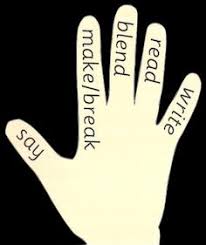 Don’t show your child the word, just say it to them. Use the magnetic board.Sound of the weekCommon wordsReadingWritingMaths/NumberScience/HWBTopicConsolidation of ee    oo    and   ck words.wordsearchhttps://www.ictgames.com/mobilePage/helpAHedgehog/index.htmlAllocated making sentences game on activelearnRevise all common words you have in your sound card bag.  Allocated book on bug club.Jake’s first day Pirate storyTalking cards or question sheets choose from one, two or three stars.  Create a pirate menu with gory adjectives.See powerpoint to help you and find out all about pirate food. FractionsSharing/splitting quantities into smaller equal groupsExplain that equal parts are the same sizeHalving pirate treasure activity. Colour in half the shapes.Topmarks doubling and halving game. (Click on the green boxes to reveal a number then click on the purple box to reveal the answer. https://www.topmarks.co.uk/Flash.aspx?f=dartboarddoublesandhalvesDaily exercise of your choice. 
Play a board game with your family you haven’t played for a while or create your very own new game to try out. Pirate song/Dancehttps://www.youtube.com/watch?v=oe_HDfdmnaMPirate biscuitsSee powerpoint for recipe. Make a pirate lunch and post a picture on your blog. How to talk like a pirate – see attached sheet for more vocabulary.How to draw a pirate ship videohttps://www.youtube.com/watch?v=AJTfUNk7rOsHow to draw a parrothttps://www.youtube.com/watch?v=FDdXsRH2FSE